0Πληροφορίες: ΚΟΙΝ:	Πίνακας Αποδεκτών: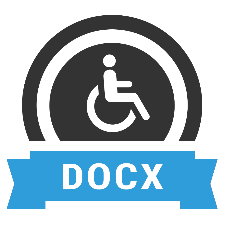 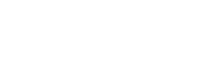 